МИНИСТЕРСТВО ЗДРАВОХРАНЕНИЯ СТАВРОПЛЬСКОГО КРАЯГОСУДАРСТВЕННОЕ БЮДЖЕТНОЕ ОБРАЗОВАТЕЛЬНОЕ УЧРЕЖДЕНИЕСРЕДНЕГО ПРОФЕССИОНАЛЬНОГО ОБРАЗОВАНИЯ СТАВРОПОЛЬСКОГО КРАЯ«КИСЛОВОДСКИЙ МЕДИЦИНСКИЙ КОЛЛЕДЖ»ПЛАНработы кружка«Юный Психолог»на 2013-2014 учебный год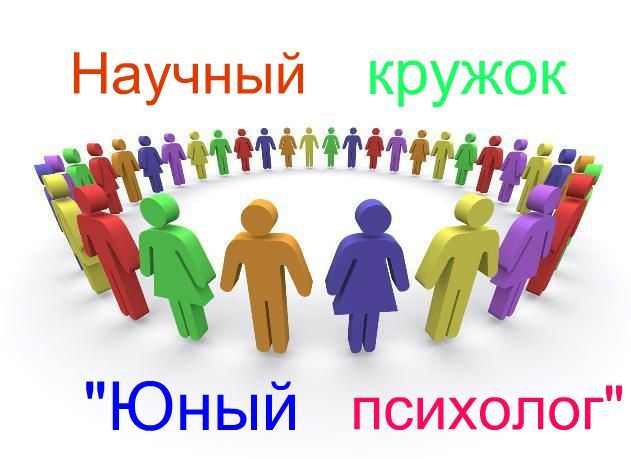 Цели:- Изучение методологических принципов психологии- Изучение задач и методов психологии- Изучение основных психических процессов и явленийЗадачи:Уметь применять методы психологии в жизниПрименять на практике основные задачи психологииУметь определять психические процессы и состоянияПонимать сущность и экономическую значимость своей будущей профессии, проявлять к ней устойчивый интересОсуществлять поиск и анализ и оценку информации необходимой для постановки и решения профессиональных задач профессионального и личностного развитияЭмблемаКРУГ  — первичный символ единства и бесконечности, знак абсолюта и совершенства. Линия круга — это единственная линия, которая не имеет ни начала, ни конца и все точки которой эквивалентны. Центр круга — источник бесконечного вращения времени и пространства то есть жизнь. Именно психологический круг дает человеку возможность воспринимать впечатления о мире, поступающие изнутри и извне а люди  которые держат друг друга за руки символизируют знак того что между ними – существует высшая степень доверия. Девиз«Не навреди», «делай добро», «соблюдай долг»,«уважай права и достоинства личности».Научный кружок «Юный психолог»Руководитель кружка: Галстян Гаянэ ВладиславовнаПредседатель кружка: Шиянова ЯнаОтветственный секретарь: Искандарян АраксияСостав членов кружка:1.Алякаева Альбина2.Амуршаева Айнур3.Бифова Сюзанна4.Головань Алина5.Искандарян Араксия6.Левена Влада7.Морозихина Наташа8.Орлова Екатерина9.Уткина Наташа10.Шакарова ТалифаАктив:1.Амуршаева Айнур2.Искандарян Араксия3.Морозихина Наташа4.Шакарова Талифа5.Шиянова ЯнаПлан работы кружкаРуководитель кружка :  Галстян Г.В.Научно исследовательская работа по теме «Социальные роли»Цели:Раскрыть смысл понятия «социальный статус личности» с точки зрения теории социальной стратификации и теории «статусного набора». Закрепить понятия «социальный статус», «социальная роль».Развивать умение работать в группе, выносить коллективное решение.Задачи:Охарактеризовать общение как своеобразную деятельность; сформировать научные знания о структуре и категориях социологии.Способствовать формированию умения применить психологические знания в повседневной жизни.Студент должен знатьуказанные термины и понятия;приемы социально-психологического взаимодействия;особенности группового и личностного общения.Студент должен уметь:взаимодействовать в социуме;диагностировать и анализировать ситуацию;быть успешным в любом виде деятельности.«Социальные роли»Социальная роль – соответствующий принятым нормам способ поведения людей в зависимости от их статуса или позиции в обществе, в системе межличностных отношений. Освоение социальных ролей – часть процесса социализации личности, непременное условие "врастания" человека в общество себе подобных. Социализацией называется процесс и результат усвоения и активного воспроизведения индивидом социального опыта, осуществляемые в общении и деятельности. Примерами социальных ролей являются также половые роли (мужское или женское поведение), профессиональные роли. Наблюдая социальные роли, человек усваивает социальные стандарты поведения, учится оценивать себя со стороны и осуществлять самоконтроль. Однако поскольку в реальной жизни человек включен во многие деятельности и отношения, вынужден исполнять разные роли, требования к которым могут быть противоречивыми, возникает необходимость в некотором механизме, который позволил бы человеку сохранить целостность своего "Я" в условиях множественных связей с миром (т.е. оставаться самим собой, исполняя различные роли). Личность (а точнее, сформированная подструктура направленности) как раз и является тем механизмом, функциональным органом, который позволяет интегрировать свое "Я" и собственную жизнедеятельность, осуществлять нравственную оценку своих поступков, находить свое место не только в отдельной социальной группе, но и в жизни в целом, вырабатывать смысл своего существования, отказываться от одного в пользу другого. Таким образом, развитая личность может использовать ролевое поведение как инструмент адаптации к определенным социальным ситуациям, в то же время не сливаясь, не идентифицируешь с ролью.Социальная роль. Каждый человек, живущий в обществе, включен во множество различных социальных групп (семья, учебная группа, дружеская компания и т.д.). В каждой из этих групп он занимает определенное положение, обладает неким статусом, к нему предъявляются определенные требования. Таким образом, один и тот же человек должен вести себя в одной ситуации как отец, в другой – как друг, в третьей – как начальник, т.е. выступать в разных ролях. Человек ежедневно взаимодействует с разными людьми и социальными группами. Редко бывает, когда он полностью взаимодействует только с членами одной группы, например семьи, но он в то же время может быть и членом трудового коллектива, общественных организаций и т. п. Входя одновременно во многие социальные группы, он занимает в каждой из них соответствующее положение, обусловленное взаимоотношениями с другими членами группы. Для анализа степени включения индивида в различные группы, а также положений, которые он занимает в каждой из них, используются понятия социального статуса и социальной роли. Социальный статус (от лат. status - положение, состояние) обычно определяется как положение индивида или группы в социальной системе, имеющее специфические для данной системы признаки. Каждый социальный статус обладает определенным престижем. Все социальные статусы можно подразделить на два основных типа: те, которые предписываются индивиду обществом или группой независимо от его способностей и усилий, и те, которые личность достигает своими собственными усилиями. Существует широкий диапазон статусов: предписанные, достигаемые, смешанные, личные, профессиональные, экономические, политические, демографические, религиозные и кровно-родственные, которые относятся к разновидности основных статусов.Виды социальных ролейВиды социальных ролей определяются разнообразием социальных групп, видов деятельности и отношений, в которые включена личность. В зависимости от общественных отношений выделяют социальные и межличностные социальные роли. Социальные роли связаны с социальным статусом, профессией или видом деятельности (учитель, ученик, студент, продавец). Это стандартизированные безличные роли, строящиеся на основе прав и обязанностей, независимо от того, кто эти роли исполняет. Выделяют социально-демографические роли: муж, жена, дочь, сын, внук... Мужчина и женщина - это тоже социальные роли, биологически предопределенные и предполагающие специфические способы поведения, закрепленные общественными нормами, обычаями. Межличностные роли связаны с межличностными отношениями, которые регулируются на эмоциональном уровне (лидер, обиженный, пренебрегаемый, кумир семьи, любимый и т. д.). В жизни, в межличностных отношениях, каждый человек выступает в какой-то доминирующей социальной роли, своеобразном социальном амплуа как наиболее типичном индивидуальном образе, привычном для окружающих. Изменить привычный образ крайне трудно как для самого человека, так и для восприятия окружающих его людей. Чем более длительный период времени существует группа, тем привычнее становятся для окружающих доминирующие социальные роли каждого участника группы и тем сложнее изменить привычный для окружающих стереотип поведения.На базе  нашего колледжа был проведен опрос по выявлению типа психологического типа личности в обществе среди студентов 3 курса специальности «Сестринское дело» и 3 курса специальности «Лечебное дело».Был проведен анализ полученной информации и сравнение  результатов. Среди прошедших тестирование студентов 3 курса специальности «Сестринское дело» 80 человек, 3 курса специальности «Лечебное дело» 50 человек.Студентам было предложено ответить на вопросы теста «Какие роли вы выполняете» основанного на типологиях личности Д.Ризо. Данный тест содержит 90 вопросов на которые предусмотрены  2 ответа «Да если студент отвечает если студент отвечает на вопрос положительно и поведение соответствует утвердительному ответу на вопрос» и «Нет если ответ отрицательный».В результате тестирование каждый студент мог отнести себя к одному из следующих типов личности.Помощник -бескорыстен альтруистичен питает безусловную любовь к другимПопулист- жаждет признание высокого положения, внимания восхищения. Стремиться произвести впечатления.Мыслитель – обладает даром глубоко и основательного постижения мира, открытие нового. Способен концентрироваться и создавать мыслительные конструкции, обладает сильными познавательными способностями. Художник- вдохновенный и увлеченный творец интуитивно знающий себя, эмоционально честный. Лидер – стремится к самореализации и действиям, достигающим результата . Реформатор - хочет быть правым компетентным. Готов отстаивать собственную позицию.Приверженец – хочет нравится, иметь одобрение других. Борется с чувством тревоги и опасается ненадежности своего положения. Старается быть привлекательным может быть эмоционально зависим от .Активист – любит быть в центре внимания, оказывать влияние на окружающих. Люди этого типа практичны продуктивны совершенствуют свои достижения ,богато и разносторонне одарены.-8 человекМиротворец – хочет союза с другими сохраняет вещи такими какие они есть ,бескорыстный и миролюбивый, эмоционально стабильный ,оптимист уверенный в себе и поддерживающий других.Результаты тестирования студентов 3 курса специальности «Сестринское дело» показали что из данных 9 типов социальных ролей  приведенных Д.Ризо в тесте « Какие роли вы выполняете»  к типу :Помощник. - 10 человек Популист - 10 человек Мыслитель - 13 человек Художник- 6 человек Лидер - 3 человекаРеформатор - 10 человек Приверженец  - 5 человек Активист -8 человекМиротворец - 5 человекРезультаты тестирования студентов 3 курса специальности «Лечебное  дело» показали что из данных 9 типов социальных ролей  приведенных Д.Ризо в тесте « Какие роли вы выполняете»  к типу :Помощник - 8 человек Популист- 6 человек Мыслитель - 5 человек Художник -4 человек Лидер - 7 человекаРеформатор - 3 человек Приверженец - 3 человек Активист - 4 человекМиротворец - 10 человекРезультаты тестирование показали что у студентов 3 курса специальности «Сестринское дело» доминируют такие роли как : мыслитель 13 человек из 80, помощник10 человек из 80, популист 10 человек из 80, реформаторы 10 человек из 80. А у студентов 3 курса специальности «Лечебное дело» доминирующими ролями являются: Миротворец 10 человек из 50, лидеры 7 человек из 50, помощники 8 человек из 50. Сравнивая результаты тестирование  студентов «Сестринского дело» и «Лечебного дело» можно сделать вывод что студентам нашего колледжа более характерны такие типы как помощник ,мыслитель, миротворец. Такие результаты характеризуют положительную динамику развития у студентов будущих профессиональных навыков.Результаты теста студентов 3 курса специальности «Сестринское дело»Результаты тестирование студентов специальности «Лечебное дело»	Итог:  знание характеристик психологических типов имеет большое значение. Полезные психологические знание станут только тогда, когда не только специалисты – психологи , но и каждый человек сможет использовать их в повседневной жизни принимая правильные решения в конкретных ситуациях . Диапазон возможностей человек велик но не беспределен. Важно точно определить типы людей , опираясь на конкретные , повседневные проявления их личности. Рассмотрено:на заседании ЦМК ________________ протокол №__________________годапредседатель ЦМК _______________                 Утверждаю :   зам. директора по УР«____»_____________20___г.___________Е.Н. СеменкинаДата и времяМесто проведения заседанияСодержание работыОтветственный за подготовку вопросов на заседании кружка 19.09.2014.15:30.Аудитория  № 36Выбор актива кружка;темы исследовательской работы;утверждения плана работы.Шиянова Яна17.10.2014.15:30.Аудитория  № 36Распределение тем предназначенных для обсуждения на заседаниях кружкаШиянова Яна14.11.2014.15:30.Аудитория  № 36Работа с информационными средствами обучения на электроном носителеШиянова Яна19.12.2014.15:30.Аудитория  № 36Заслушивание рефератов по темам «Эмоции» «Эмоциональные процессы и состояния» .Проведение тестов по данным темам.Шиянова Яна16.01.2015.15:30Аудитория  № 36Проведение беседы по теме: «Психологические особенности личностей юношеского возраста»Шиянова Яна12.02.2015.15:30.Аудитория  № 36Подбор и распределение материала по теме «Социальные роли»Шиянова Яна13.03.2015.15:30.Аудитория  № 36Проведение практического занятие по теме «Социальные группы. Социальный статус. Социальная роль.»Шиянова Яна17.04.2015.15:30.Аудитория  № 36Проведение тестовых заданий среди студентов разных групп по теме : «Социальные роли». Обработка данных. Участие в конференции по учебно-исследовательской работе.Шиянова Яна15.05.2015.15:30.Аудитория  № 36Анализ проделанной работы.Шиянова Яна